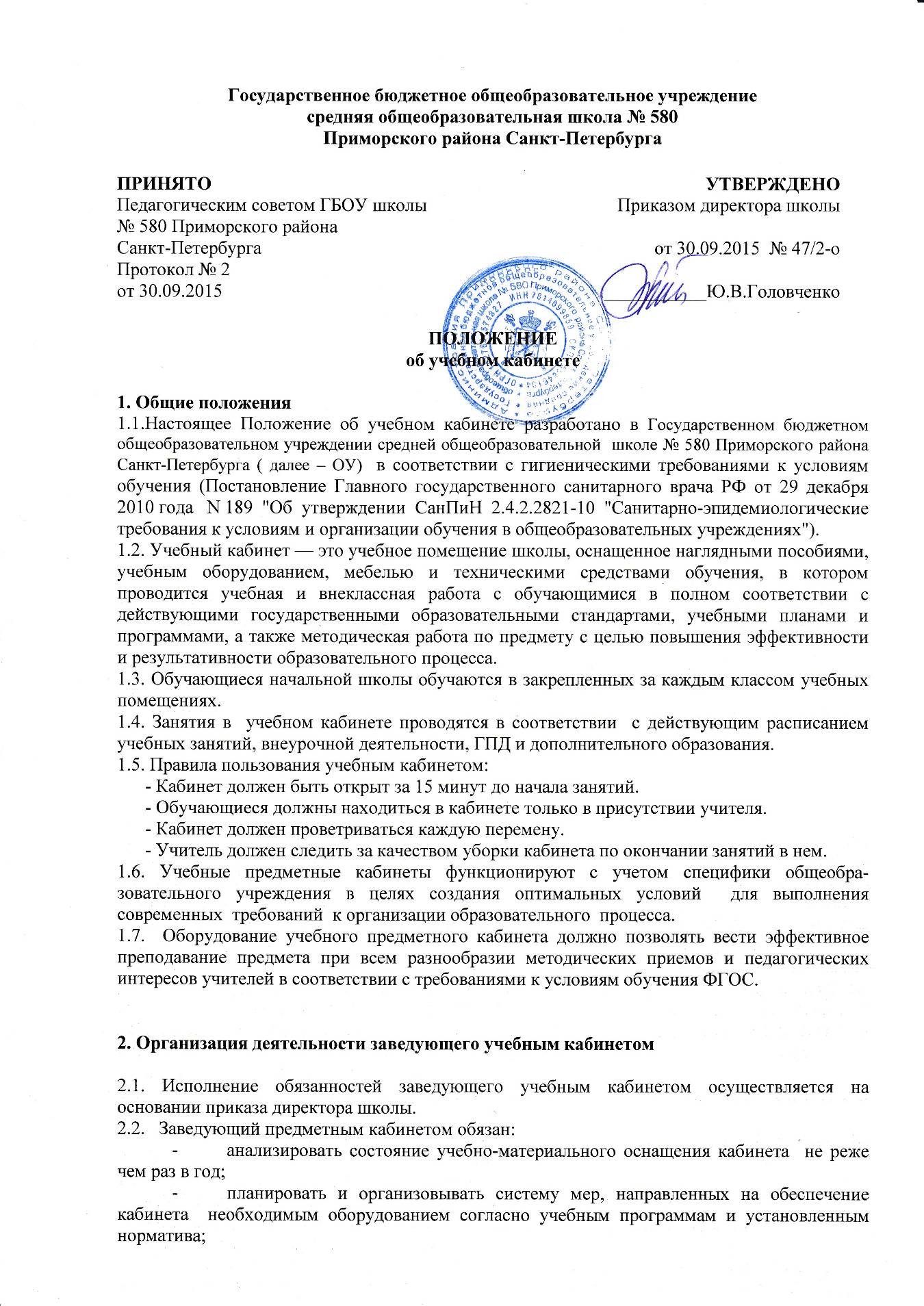 содержать кабинет  в соответствии с санитарно-гигиеническими требованиями, предъявляемыми к предметному кабинету;принимать меры по обеспечению кабинета  материалами и необходимой учебно-методической документацией, инструкциями и т. д.;вести учет имеющегося оборудования в кабинете;обеспечивать сохранность имущества кабинета  и надлежащий уход за ним;обеспечивать соблюдение правил охраны труда и техники безопасности, правил поведения обучающихся и преподавателей в кабинете, проводить и учитывать соответствующие инструктажи с обучающимися с последующими отметками в журнале; 2.3. Заведующий предметным кабинетом  имеет право:ставить перед администрацией вопросы по совершенствованию оборудования кабинета.3. Организация деятельности учителя-предметника 3.1. Общие требования к оснащению учебного кабинета.3.1.1. В соответствии с требованиями кабинет должен быть оснащен:рабочим местом преподавателя и обучающихся;мебелью, соответствующей требованиям ТБ;классной доской с освещением, указкой и приспособлением для размещения таблиц, карт и схем;аудиовизуальными средствами обучения (при необходимости);приборами и оборудованием для выполнения лабораторных и практических работ (при необходимости);предметными стендами;3.1.2. Учебный кабинет должен соответствовать санитарно-гигиеническим требованиям СанПиН 2.4.2.1178-02 (к отделочным материалам; составу, размерам и размещению мебели; воздушно-тепловому режиму; режиму естественного и искусственного освещения) и требованиям пожарной безопасности ППБ 01-03.3.1.3. Учебный кабинет должен быть обеспечен первичными средствами пожаротушения и аптечкой для оказания доврачебной помощи (кабинеты повышенной травмоопасности).3.1.4. Предметный кабинет должен соответствовать санитарно-гигиеническим требованиям и требованиям по охране труда, предъявляемым к учебным помещениям.3.1.5. В кабинете  должны быть в наличии:график проветривания;инструкция по действиям ЧС с указанием ответственного;аптечка с перечнем медикаментов (при необходимости);инструкции по охране труда (при необходимости);журнал инструктажа обучающихся по охране труда (при необходимости).3.2. Общие требования к оформлению учебного кабинета.3.2.1. Оформление учебного кабинета должно быть осуществлено в едином стиле с учетом эстетических принципов и оптимизации организации пространства кабинета: места педагога, ученических мест,размещения ТСО3.2.2. При проектировании кабинета должны быть соблюдены следующие принципы дизайна: комплексность проектирования, которая предполагает одновременное решение органического сочетания инженерного, экономического и художественного конструирования;функциональность учебно-наглядных пособий, дидактических и технических средств обучения;эстетическая выразительность, целесообразность предметных форм, пропорциональность, масштабность, гармоничность всего имеющегося в кабинете;учет окружающей среды и конкретных условий;единство формы и содержания;информационная выразительность всех элементов и интерьеров;3.2.3. Занятия в учебном кабинете должны служить формированию у обучающихся:•  современной картины мира;•  общеучебных умений и навыков;•  обобщенного способа учебной, познавательной, коммуникативной и практической деятельности;•  потребности в непрерывном, самостоятельном и творческом подходе к овладению новыми знаниями;•  ключевых компетенций — готовности обучающихся использовать полученные общие знания, умения и способности в реальной жизни для решения практических задач;• теоретического мышления, памяти, воображения;воспитанию обучающихся, направленному на формирование у них коммуникабельности и толерантности.3.3. Требования к учебно-методическому обеспечению кабинета.Учебный кабинет должен быть укомплектован учебным и компьютерным оборудованием, необходимым для выполнения учебных программ, реализуемых школой.3.3.1. Учебный кабинет должен быть обеспечен учебниками, дидактическим и раздаточным материалом, необходимым для выполнения учебных программ, реализуемых школой.3.3.2.  В учебном кабинете в открытом доступе должны находиться материалы, содержащие минимально необходимое содержание образования и требования к уровню обязательной подготовки (стандарта образования);образцы контрольно-измерительных материалов (КИМ) для определения усвоения требований образовательного стандарта.3.3.3. Учебный кабинет должен быть обеспечен комплектом типовых заданий, тестов, контрольных работ для диагностики выполнения требований базового и повышенного уровня образовательного стандарта.3.3.4.  В учебном кабинете должны быть размещены (на стендах или в иной доступной для ознакомления форме):требования образовательного стандарта по профилю кабинета;требования, образцы оформления различного вида работ (лабораторных,    творческих, контрольных, самостоятельных и т.п.);варианты заданий олимпиад, конкурсов, интеллектуальных марафонов по профилю кабинета и их анализ;рекомендации по организации и выполнению домашних заданий;рекомендации по подготовке к различным формам диагностики;тематические разработки занятий;дидактический и раздаточный материал;материалы для организации контроля знаний и самостоятельной работы обучающихся;демонстрационные материалы;творческие работы обучающихся (рефераты, проекты, модели, рисунки) (при необходимости);учебно-методическая и справочная литература по дисциплине.требования техники безопасности.